             ҡАрАр                                              постановление                                                            «14» февраль 2023 й.                               № 8                                «14» февраля 2023 г.О назначении публичных слушаний по вопросу о предоставлении разрешения на условно разрешенный вид использования «огородничество» в отношении земельного участка с кадастровым номером 02:11:140101:ЗУ1, расположенного по адресу: Республика Башкортостан, Белорецкий район, село Николаевка, ул.Центральная, д.63/2В соответствии Федеральным законом от 06.10.2003 г. № 131-03 «Об
общих принципах организации местного самоуправления в Российской 
Федерации», Федеральным законом от 25.10.2001 г. № 137-ФЗ «О введении в
действие Земельного кодекса Российской Федерации», Земельным кодексом
Российской Федерации, статьи 11 Устава сельского поселения Николаевский
сельсовет муниципального района Белорецкий район Республики
Башкортостан.ПОСТАНОВЛЯЕТ:	1.Назначить на 3 марта 2023 в 10:00 публичные слушания по вопросу о предоставлении разрешения на условно разрешенный вид использования «огородничество» в отношении земельного участка с площадью 1212 кв.м с кадастровым номером 02:11:140101:ЗУ1, расположенного по адресу: Республика Башкортостан, Белорецкий район, село Николаевка, ул.Центральная, д.63/2 в здании Администрации СП Николаевский сельсовет МР Белорецкий район РБ по адресу: РБ, Белорецкий район, с. Николаевка, ул. Центральная д.45/2	2. Создать комиссию по проведению публичных слушаний в следующем составе:Председатель комиссии- Набиуллин Н.К.- Глава сельского поселения Николаевский с/сСекретарь комиссии- Марданов А.В.- специалист-землеустроитель 2 категорииЧлены комиссии:Шерстнев С.Г.-депутат Совета сельского поселения Николаевский сельсоветВалиуллин Р.Р.- управляющий делами АСП Николаевский с/с		   3.Секретарю комиссии осуществить прием рекомендаций и предложений граждан и юридических лиц в рабочие дни в период со дня опубликования сообщения до 3 марта 2023г. по адресу РБ, Белорецкий район, с.Николаевка, ул.Центральная д.45/2, тел.8(347)927-19-01, 8(347)927-19-19		   4.Опубликовать данное постановление в местных средствах массовой информации.	     5.Контроль исполнения настоящего постановления оставляю за собой.Глава сельского поселения                                                                                     Н.К. НабиуллинБАШКОРТОСТАН РЕСПУБЛИКАЋЫБЕЛОРЕТ РАЙОНЫ муниципаль районЫНЫңНИКОЛАЕВКА АУЫЛ СОВЕТЫ АУЫЛ БИЛәМәһЕ ХАКИМИӘТЕ 453556, БР, Белорет районы, Николаевка ауылы, Үзәк  урамы, 34тел.: (34792) 7-19-19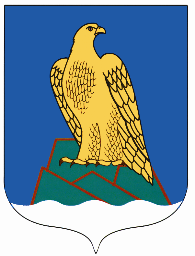 АДМИНИСТРАЦИЯСЕЛЬСКОГО ПОСЕЛЕНИЯНИКОЛАЕВСКИЙ СЕЛЬСОВЕТ Муниципального района Белорецкий район РЕСПУБЛИКИ БАШКОРТОСТАН453556, РБ, Белорецкий район, с. Николаевка, ул. Центральная, 34тел.: (34792) 7-19-19